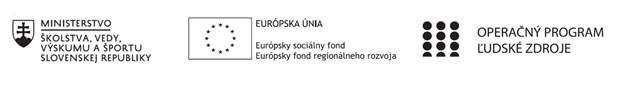 PREZENČNÁ LISTINAMiesto konania seminára/aktivity: 2.CDátum konania seminára/aktivity:7 11.2022Trvanie aktivity/seminára: od 14,45-17,45Meno lektora resp. lektorov a podpis/y:Zoznam účastníkov aktivity/seminára:Prioritná os:VzdelávanieŠpecifický cieľ:1.2.1 Zvýšiť kvalitu odborného vzdelávania a prípravy reflektujúc potreby trhu prácePrijímateľ:Stredná priemyselná škola stavebná a geodetická, Drieňová 35, BratislavaNázov projektu:Zvýšenie kvality odborného vzdelávania a prípravy na Strednej priemyselnej škole stavebnej a geodetickejKód ITMS projektu:312011Z818Aktivita, resp. názov semináraKlub matematickej gramotnostič.Meno a priezviskoPodpisMgr. Miroslava Síthováč.Meno a priezviskoPodpis1.Mgr. Ivana Červenková2.Mgr. Eva Repová3.Mgr. Miroslava Síthová4.Mgr. Eduard Baďo